Esercizio 5.4. Quiz sui cambiamenti dell'invecchiamentoQuesto è un esercizio di gruppo o individuale. Troverete 4 domande da porre all'AAWID. Se la risposta è giusta, si ottiene 1 punto. Cosa dovrebbe fare George per evitare di avere problemi fisici e dolori muscolari?Che tipi di cibi dovrebbe mangiare George ogni giorno per stare in salute e avere energie?Perché George deve prendere delle medicine e questo è importante per la sua salute?Cosa deve fare George per evitare di avere problemi al cuore, ai polmoni o allo stomaco?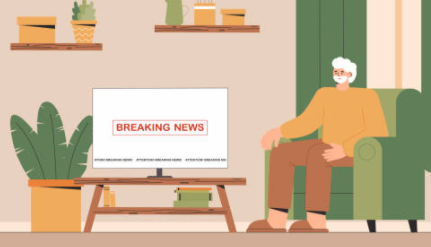 AStare seduto sul divano e guardare la TV tutto il giorno.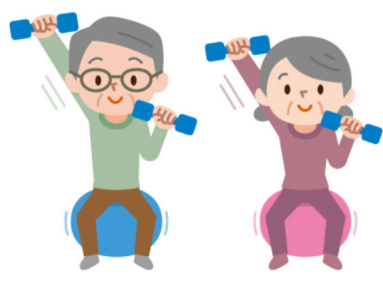 BCamminare ogni giorno e fare esercizi.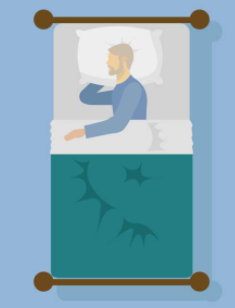 CStare a letto.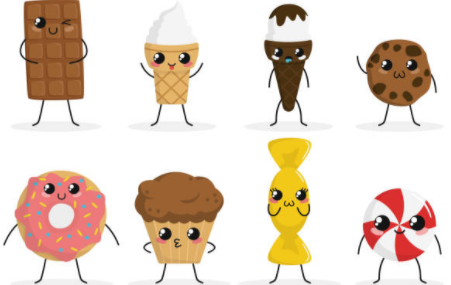 AChocolate and industrial pastries.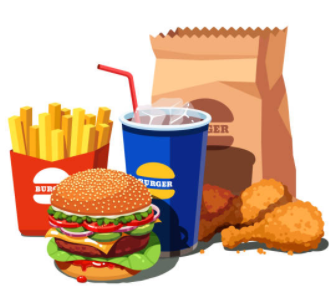 BPizza and processed food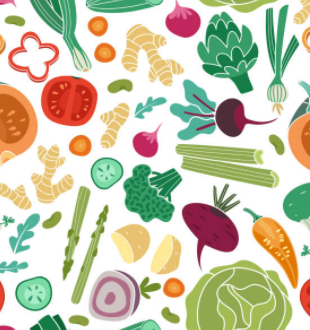 CVegetables, fruit, fish...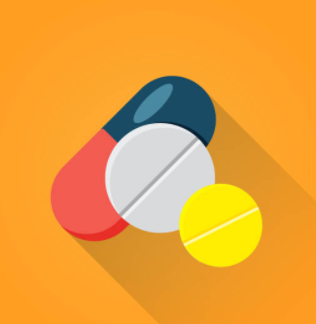 APer non avere dolore né complicazioni in futuro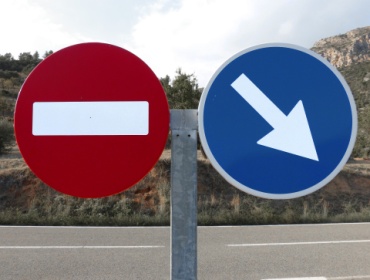 BPerchè è obbligato a farlo 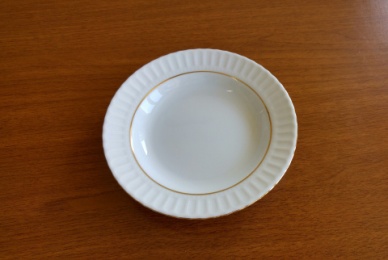 CPerché in questo modo non potrà più mangiare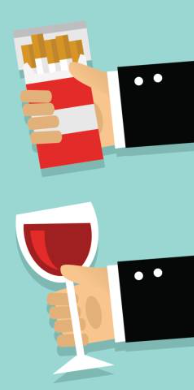 ABere alcol e fumare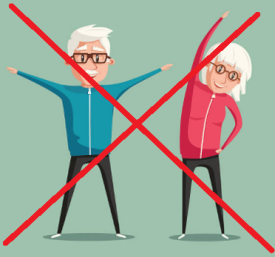 BNon fare esercizio 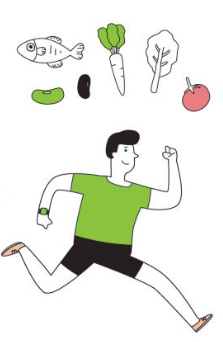 CMangiare sano e fare esercizio tutti i giorni 